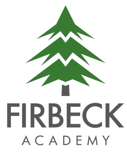 EYFS - Autumn Term 1 NewsletterDear Parents/Carers,Welcome back to school! It was so lovely to see so many happy faces on Tuesday morning in smart new uniform. The children were so excited to be in school and have settled in brilliantly. Next week we begin to welcome our Nursery children back.The Jungle  -  This term we are going to be working on the topic ‘Jungle Animals’. This is going to be taught through a variety of animal stories such as ‘Walking through the Jungle’. We will also look at jungle pictures to give the children an idea of what a jungle is and which animals live there. We will also learn facts about different animals.Curriculum- In Early Years most of our learning is through play. We have a big focus on communication skills and personal skills. It is important for children to participate in constant speaking and listening activities in order to improve their spoken language. Children are encouraged to be independent learners and to access areas of provision to move their learning forwards. Adults will interact with children to help them do this. We have a daily phonics session where we begin with learning the initial sounds before we progress onto segmenting and blending. We also have a daily maths session where we focus on number and shape activities.Reading – Reading books will be coming home next week. We will change books on a Monday initially which allows us to leave books for more than 72 hours without reusing. Bee words will also be sent home. These are reception words that children need to be able to read. We will send home more words when we think your child is ready.PE- This will be on a Tuesday. Please can you send the PE kit in on the day. It will then go home ready to be washed. Earrings need to be removed before school.Tapestry- It is great that so many of you have already signed up to Tapestry. We use it all of the time for observations and communication. You are also able to reply and add your own observations for us to see. If you haven’t got an account set up yet please ask me and I will give you a letter.Children are bringing drinks bottles into school now. Please can I ask that you put their name on their bottle. Please remember to only send water. Please can you label all clothing. This stops confusion especially on PE day when all children are getting undressed.If you have any questions please talk to me at the end of the day. Mornings can be quite busy.Best wishes,Mrs L. Johnstone (Early Years Leader and Teacher)